Администрация сельского поселения Сорум, информацию о деятельности Совета депутатов сельского поселения Сорум за 2017 год , по форме согласно приложению.Глава сельского поселения                                                                                М.М.МаковейИсполнитель:Заведующий  сектором организационной деятельностиадминистрации сельского поселения СорумСулимова Ирина Анатольевнател.: (34670) 36-338Приложение 1Статистический отчет о деятельности представительного органа сельского поселения Сорум  в 2017 году1. Проведено заседаний Совета депутатов поселения -  6.2. Рассмотрено вопросов всего:а) по изменению в Устав, Регламент - 4;б) по бюджету, налогам и финансам - 18;в) по социальной политике – 7.	3. Количество принятых муниципальных правовых актов всего - 50:          а) решений представительного органа - 50;          б) постановлений, распоряжений председателя представительного           органа - 0. 4. Проведено    а) заседаний постоянных депутатских комиссий (комитетов) - 11;    б) депутатских слушаний - 0;    	    в) публичных слушаний - 8.5. Рассмотрено депутатских запросов - 0.6. Заслушано отчетов должностных лиц администрации - 2.7. Рассмотрено протестов прокурора, из них удовлетворено - 0.8. Количество законодательных инициатив принятых Советом депутатов поселения, из них:	а) принято Думой района - 0;     б) принято Думой автономного округа - 0.9. Рассмотрено проектов решений Думы района - 0.10. Рассмотрено проектов законов Ханты-Мансийского автономного округа – Югры - 0.11.Заслушано информаций о выполнении ранее принятых решений – метод опроса - 34.12. Установленное число депутатов - 10.13. Избранное число депутатов - 10; 	а) в результате довыборов -0. 14. Депутатов работающих на постоянной основе - 0.15. Проведено отчетов перед избирателями - 1.16. Рассмотрено депутатами писем, обращений, заявлений. Из них решено положительно -0.17. Принято депутатами граждан по личным вопросам - 73. 18. Количество депутатов, прошедших обучение на семинарах, курсах разных уровней - 0. 19. Является Совет депутатов муниципального образования юридическим лицом - нет.20. Количество муниципальных служащих в аппаратах представительных органов местного самоуправления - 0.21. Количество ТОСов - 0.22. Наличие зарегистрированных партийных фракций - 1:	а) название фракции  - Единая Россия;	в) количество депутатов - 8.____________Приложение 2ДОКЛАДо деятельности Совета депутатов сельского поселения Сорум в  2017 годуПолномочия Совета депутатов сельского поселения Сорум определены  Федеральным законом от 06 октября 2003 года  131-ФЗ  «Об общих принципах организации местного самоуправления в Российской Федерации», Уставом сельского поселения Сорум и осуществляются во взаимодействии  с администрацией сельского поселения Сорум. Деятельность Совета депутатов сельского поселения Сорум (далее – Совет поселения) осуществлялась в соответствии с Уставом сельского поселения Сорум, Регламентом работы Совета депутатов утвержденного его решением от 18 декабря 2006 года № 26 «О регламенте Совета депутатов сельского поселения Сорум» и  плана работы, утвержденного его решением от 12 января 2017 года  N 1 «Об утверждении плана работы Совета депутатов сельского поселения Сорум на 2016 год». Мероприятия, предусмотренные в плане, обеспечивают взаимодействие представительного органа с другими органами муниципального образования, участие населения и общественных объединений в решении вопросов местного значения.Работа осуществлялась в следующих  видах и формах:	- разработка проектов решений Совета депутатов сельского поселения Сорум;	- анализ проектов правовых актов, выносимых на рассмотрение  Совета депутатов сельского поселения Сорум и принятие по ним решений на заседаниях Совета депутатов;	- подготовка замечаний, предложений (поправок) по рассматриваемым проектам решений;	- конструктивное взаимодействие с главой и администрацией сельского поселения Сорум, совместное планирование нормотворческой деятельности и решение вопросов местного значения;	- подготовка разъяснений или оказание консультативной помощи по вопросам применения нормативных актов (решений);	- прием населения и содействие в решении вопросов местного значения;	- контроль за исполнением органами и должностными лицами местного самоуправления полномочий по решению вопросов местного значения в формах, установленных уставом сельского поселения Сорум.В соответствии с Регламентом Совета депутатов  заседания проводятся не реже одного раза в квартал и присутствие на каждом заседании Совета является одной из основных обязанностей депутата. На заседания Совета депутатов приглашались представители администрации Белоярского района,  сельского поселения Сорум, прокуратуры города Белоярский. 	 В 2017 году  было проведено   6  заседаний Совета депутатов, принято  50 решений, из них нормативно-правового характера   38  решений. Это  решения  о  внесении  изменений  в  уже  действующие  правовые  акты, утвержденные  Советом депутатов    и вновь  принятые нормативно-правовые  акты. Необходимость в корректировке  обусловлена  изменением федерального  и регионального  законодательства.   	Организацию деятельности Совета депутатов осуществляет глава  сельского поселения, исполняющий полномочия председателя Совета депутатов.       Во исполнение Федерального закона от 09 февраля 2009 года № 8-ФЗ «Об обеспечении доступа к информации о деятельности государственных органов и органов местного самоуправления» в целях реализации обеспечения доступа к информации о деятельности органов местного самоуправления в соответствии с ранее принятыми нормативно-правовыми актами (Порядок организации доступа к информации о деятельности органов местного самоуправления сельского поселения Сорум; Порядок утверждения перечней информации о деятельности органов местного самоуправления сельского поселения Сорум, размещаемой в информационно-телекоммуникационной сети Интернет; О размещении информации о деятельности Совета депутатов сельского поселения Сорум на официальном сайте органов местного самоуправления Белоярского района в информационно- телекоммуникационной сети Интернет; О перечне информации о деятельности совета депутатов сельского поселения Сорум, размещаемой в информационно-телекоммуникационной сети Интернет)  информация о деятельности Совета поселения была размещена в информационно - телекоммуникационной сети Интернет на сайте органов местного самоуправления сельского поселения Сорум www.admsorum.ru и опубликованы в бюллетене «Официальный вестник сельского поселения Сорум». Постановлением администрации сельского поселения Сорум от 01 ноября 2016 года № 112 «Об учреждении печатного средства массовой информации», утверждено печатное средство массовой информации бюллетень «Официальный вестник сельского поселения Сорум».        Нормативно-правовые акты,  подлежащие включению  в регистр муниципальных нормативно - правовых актов  Ханты-Мансийского автономного округа – Югры, в установленные сроки направлялись   в  Управление  государственной регистрации нормативных правовых актов Аппарата Губернатора автономного округа.В отчетном периоде осуществлялось тесное и конструктивное взаимодействие   Совета депутатов с прокуратурой города Белоярский. Для проведения независимой антикоррупционной экспертизы проекты муниципальных нормативных правовых актов размещались на официальном сайте органов местного самоуправления сельского поселения Сорум в сети Интернет.  В соответствии со статьей  3 Федерального закона  Российской Федерации № 172-ФЗ от   17 июля 2009 года «Об антикоррупционной экспертизе нормативных правовых актов и проектов нормативных правовых актов» проекты решений Совета депутатов сельского поселения Сорум регулярно в течение года направлялись в прокуратуру города Белоярский.В течение года в соответствии с направлениями деятельности работали постоянные комиссии Совета депутатов, на заседаниях которых осуществлялось предварительное рассмотрение документов, выносимых на утверждение Советом депутатов:- комиссия по бюджету и экономической политике и социальной политике -  рассмотрено 7 документа, проведено 5 заседания;- комиссия по местному самоуправлению - рассмотрено 11 документов, проведено 6 заседаний.           Важнейшим направлением в работе Совета депутатов является разработка, принятие и реализация решений нормативного характера, направленных на создание условий, благоприятствующих и стимулирующих увеличение доходной части бюджета, требующих рационального расходования бюджетных средств и ресурсов сельского поселения Сорум.  Совет депутатов регулярно  рассматривал вопросы:- о формировании, утверждении и исполнении бюджета сельского поселения Сорум, внесения в него   изменений;- о внесении изменений в положение об отдельных вопросах организации и осуществления бюджетного процесса в сельском поселении Сорум; - об использовании в 2017 году собственных финансовых средств сельского поселения Сорум дополнительно к перечисляемым из бюджета Российской Федерации субвенциям на исполнение органами местного самоуправления сельского поселения Сорум отдельных государственных полномочий по осуществлению первичного воинского учета граждан, проживающих или пребывающих на территории сельского поселения Сорум.         В течение 2017 года  все проекты решений о бюджете сельского поселения, проекты нормативных правовых актов в части, касающейся расходных обязательств сельского поселения Сорум направлялись в контрольно-счетную палату Белоярского района для  проведения  финансово-экономической экспертизы и выдачи заключения. На основании статьи 28 Федерального закона от 6 октября 2003 года                             № 131-ФЗ «Об общих принципах организации местного самоуправления в Российской Федерации», статьи 9 устава сельского поселения Сорум, в целях обеспечения участия населения сельского поселения Сорум в осуществлении местного самоуправления, Советом депутатов принято решение от 05 февраля 2015 года № 4 «Об утверждении Положения о порядке организации и  проведения публичных слушаний в сельском поселении Сорум».          В соответствии с компетенцией представительного органа Советом депутатов в     2017 году совместно с администрацией сельского поселения Сорум инициировано и проведено 8 процедур  публичных слушаний, призванных обеспечить участие жителей сельского поселения  в рассмотрении наиболее важных проектов муниципальных нормативно-правовых актов:по проекту решения Совета депутатов сельского поселения Сорум «О внесении изменения в устав сельского поселения Сорум» – 4;по проекту Совета депутатов сельского поселения Сорум «Об исполнении бюджета сельского поселения Сорум за 2015 год» – 1;           по проекту Совета депутатов сельского поселения Сорум «О внесении изменений в правила землепользования и застройки сельского поселения Сорум» - 1;                   по проекту Совета депутатов сельского поселения Сорум «Правил благоустройства территории сельского поселения Сорум» - 1;по проекту решения Совета депутатов сельского поселения Сорум «О бюджете на 2018 год и плановый период 2019 и 2020 годов» – 1.         С учетом  изменений в действующем законодательстве внесены изменения в Устав сельского поселения Сорум. Устав сельского поселения приведен в соответствие с федеральными законами:- Федеральным законом  от 06 октября 2003 года № 131-ФЗ «Об общих принципах организации местного  самоуправления в Российской Федерации»;- Федеральным законом  от 28 декабря 2016 года № 494-ФЗ «О  внесении изменений в отдельные законодательные акты Российской Федерации»; - Федеральным законом  от 3 апреля 2017 года № 62-ФЗ «О внесении изменений в федеральный закон «Об общих принципах организации местного самоуправления в Российской Федерации»;  - Федеральным законом  от 03 апреля 2017 года № 64-ФЗ «О внесении изменений в отдельные законодательные акты Российской Федерации в целях совершенствования государственной политики в области противодействия коррупции»;                                                       - Федеральным законом  от 06 марта 2006 года № 35-ФЗ «О противодействии терроризму»;                       - Федеральным законом  от 25 июля 2002 года № 114-ФЗ «О противодействии экстремистской деятельности»;                                 - Указом Президента Российской Федерации от 15 февраля 2006 года № 116 «О мерах по противодействию терроризму»   (в ред. федеральных законов от 18 июля 2017 года  № 171-ФЗ; от 26 июля 2017 года № 202-ФЗ);  - Федеральным законом  от 04 декабря 2007 года № 329-ФЗ «О физической культуре и спорте в Российской Федерации».         За отчетный период  было принято 3 решения по внесению изменений в соглашения о передаче осуществления части полномочий органов местного самоуправления сельского поселения Сорум органам местного самоуправления  Белоярского района  и об утверждении дополнительных  соглашений к соглашению о передаче осуществления части полномочий органов местного самоуправления сельского поселения Сорум органам местного самоуправления Белоярского района.  В целях социальной защиты отдельных категорий граждан вносились изменения  в гарантии и компенсации для лиц, проживающих в сельском поселении Сорум, работающих в органах местного самоуправления сельского поселения Сорум, муниципальных учреждениях сельского поселения Сорум.В течение отчетного периода проводился мониторинг нормативных правовых актов представительного органа. В результате проведенного мероприятия нормативные правовые акты представительного органа приводились в соответствие с действующим законодательством и уставом сельского поселения Сорум.         В 2017 году продолжалась  работа по совершенствованию нормативной правовой базы:          - решение Совета депутатов сельского поселения Сорум от 06 декабря 2017 года № 43 «Об утверждении Положения о порядке организации и осуществления территориального общественного самоуправления в сельском поселении Сорум» (в соответствии с пунктами 5, 11 статьи 27 Федерального закона от 6 октября 2003 года          № 131-ФЗ «Об общих принципах организации местного самоуправления в Российской Федерации», статьей 14 устава сельского поселения Сорум); 	- решение Совета депутатов сельского поселения Сорум от 25 мая 2017 года № 17 «Об утверждении Порядка учета предложений по проекту устава сельского     поселения  Сорум, проекту решения Совета депутатов сельского поселения Сорум о внесении изменений в устав сельского поселения  Сорум, а также участия граждан в его обсуждении» (в соответствии с частью 4 статьи 44 Федерального закона от 6 октября 2003 года № 131-ФЗ «Об общих принципах организации местного самоуправления в Российской Федерации», статьей 45 устава сельского поселения  Сорум);	 -   решение от 25 сентября 2017 года № 33 «Об утверждении Порядка организации и проведения торжественных мероприятий по случаю празднования Дня поселка Сорум» (на основании пункта 4.1 статьи 1 устава сельского поселения Сорум Советом депутатов сельского поселения Сорум);    - решение Совета депутатов сельского поселения Сорум от 20 декабря 2017 года                   № 47 «Об утверждении Порядка организации и проведения публичных слушаний в сельском поселении Сорум» (в соответствии со статьей 28 Федерального закона от 6 октября 2003 года № 131-ФЗ «Об общих принципах организации местного самоуправления в Российской Федерации», статьей 9 устава сельского поселения Сорум в целях обеспечения участия населения сельского поселения Сорум в осуществлении местного самоуправления.В 2017 году проведена  работа по совершенствованию нормативной правовой базы:        		руководствуясь статьей 33 Градостроительного кодекса Российской Федерации от 29 декабря 2012 года  № 190-ФЗ, Федеральным законом от 06 октября 2003 года № 131-ФЗ «Об общих принципах организации местного самоуправления в Российской Федерации» в Правила землепользования и застройки сельского поселения Сорум, утвержденные решением Совета депутатов сельского поселения Сорум от 22 ноября 2012 года № 40, внесены изменения;в соответствии с Бюджетным кодексом Российской Федерации от 31 июля 1998 года № 145-ФЗ, приказом Министерства финансов Российской Федерации                   от 01 июля 2013 года № 65 н «Об утверждении Указаний о порядке применения бюджетной классификации Российской Федерации», внесены изменения  в решение Совета депутатов сельского поселения Сорум от 07 декабря 2016 года № 48 «О бюджете сельского поселения Сорум на 2017 год и плановый период 2018 и 2019 годов»;		в соответствии с Налоговым кодексом Российской Федерации от 05 августа           2000 года № 117-ФЗ  Советом депутатов  были внесены изменения в  Положение о налоге на имущество физических лиц на территории сельского поселения Сорум;в соответствии с пунктом 2 статьи 387 Налогового кодекса Российской Федерации от 5 августа 2000 года № 117-ФЗ   в решение Совета депутатов сельского поселения Сорум от  26 ноября 2010 года № 33 «О земельном налоге на территории сельского поселения Сорум» внесены изменения.На протяжении отчетного периода вносились изменения:-   в Программу комплексного развития социальной инфраструктуры сельского поселения Сорум до 2020 года и на период до 2030 года, утвержденную решением Совета депутатов сельского поселения Сорум от 30 мая 2016 года № 22 «Об утверждении Программы комплексного развития социальной инфраструктуры сельского поселения Сорум до 2020 года и на период до 2030 года»;  - в решение Совета депутатов сельского поселения Сорум от 28 февраля 2008 года № 4 «О размерах должностных окладов, ежемесячных и иных дополнительных выплат и порядке их осуществления муниципальным служащим в администрации сельского поселения Сорум»;- в «Правила по содержанию, благоустройству, озеленению и эстетическому состоянию территории сельского поселения Сорум» к решению Совета депутатов сельского поселения Сорум от 21 мая 2015 года № 25 «Об утверждении Правил по содержанию, благоустройству, озеленению и эстетическому состоянию территории сельского поселения Сорум».         В целях осуществления своих контрольных функций Совет депутатов рассмотрел предоставленную информацию о деятельности главы сельского поселения Сорум за 2016 год, о результатах деятельности администрации сельского поселения Сорум за 2016 год, а также информацию о проделанной работе за 2016 год заместителя председателя Совета депутатов сельского поселения Сорум и депутатов Совета депутатов сельского поселения Сорум.            В течение отчетного периода проводился мониторинг нормативных правовых актов представительного органа.  В результате проведенного мероприятия нормативные правовые акты представительного органа приводились в соответствие с действующим законодательством и Уставом сельского поселения Сорум.          Большую роль играют реализуемые Советом депутатов контрольные функции, так как они отражают общественную значимость и публичность деятельности представительного органа местного самоуправления, посредством которого население участвует в осуществлении местного самоуправления в поселении. В отчетном периоде контрольная деятельность Совета депутатов осуществлялась при выполнении следующих его полномочий:         - осуществление контроля за исполнением органами местного самоуправления и должностными лицами местного самоуправления полномочий по решению вопросов местного значения; обеспечивалось путем затребования информации от администрации сельского  поселения Сорум и ее должностных лиц,   разработки и принятия необходимых муниципальных правовых актов;           - рассмотрение вопросов об утверждении местного бюджета и отчета о его исполнении;          - заслушивание ежегодных отчетов о деятельности Совета депутатов сельского поселения Сорум,  о результатах деятельности администрации, о деятельности главы сельского поселения Сорум  и заместителя председателя Совета депутатов сельского поселения Сорум, депутатов Совета депутатов сельского поселения Сорум.         Неотъемлемой частью в работе депутатов является работа с населением. Это приём граждан, рассмотрение жалоб и обращений жителей, непосредственное обсуждение и решение вопросов в ходе проведения встреч, собраний,  взаимодействия со службами, предприятиями. Депутаты изучили проблемные ситуации, содержащиеся в обращениях граждан. На протяжении всего года к депутатам обращались с устными вопросами, письменных обращений граждан не поступало. Количество обратившихся граждан за отчетный период - 73 человека. Основные вопросы обращений к депутатам - жилищные, трудоустройство, коммунально-бытовое обслуживание, торговли, индивидуальные хозяйственные постройки. По каждому обращению депутатами проводилась соответствующая работа, делались определенные выводы, оказывалась индивидуальная помощь или консультация гражданину, обратившемуся к депутатам.Депутаты принимали  участие в мероприятиях, проводимых в поселке (День Победы, День России, День защиты детей, День пожилого человека, День знаний, мероприятиях, посвященных юбилейным, памятным датам).  Неоднократно участвовали в проведении субботника на территории сельского поселения, проводили посадку деревьев и благоустройство клумб. Принимали участие в подготовке проведения агитационной работы на выборах Государственной Думы, Тюменской Думы, Думы Ханты-Мансийского автономного округа – Югры.В рамках указа Президента РФ от 10 июня 2012 года «Об установлении официального праздника «Дня местного самоуправления» ежегодно 21 апреля», в администрации сельского поселения Сорум совместно с депутатами Совета депутатов сельского поселения Сорум были проведены следующие мероприятия: - «День открытых дверей» - экскурсия по администрации сельского поселения Сорум;-  «День самоуправления»;- «Круглый стол» - дискуссионное собрание с участием учащихся 11 класса.Особое внимание при осуществлении деятельности депутатами уделяется вопросам здорового образа жизни и массового привлечения жителей к занятиям физической культурой и спортом, охране общественного порядка, благоустройству территории поселения, воспитанию подрастающего поколения. Указанная работа осуществляется    путем личного примера и участия в различных мероприятиях.Подводя итоги работы Совета поселения за  2017 год, следует отметить, что сделано немало. Перед депутатами стоит задача сделать все от нас зависящее для процветания и создания лучших условий для жизни наших избирателей.Председатель Совета депутатовсельского поселения Сорум                                                                                   М.М.МаковейПриложение 3Статистический отчет о деятельности Совета депутатов сельского поселения Сорум в 2017 году1. Структура Совета депутатов  утверждена решением Совета депутатов сельского поселения Сорум от 21 ноября 2005 года № 7.СТРУКТУРАСовета депутатов сельского поселения Сорум2. Структура аппарата Думы - нет.	3. Заслушано информаций о работе Координационного совета представительных органов местного самоуправления муниципальных образований Ханты-Мансийского автономного округа – Югры и Думы Ханты-Мансийского автономного округа – Югры - нет.	4. Принято решений по выполнению решений заседаний Координационного совета представительных органов местного самоуправления муниципальных образований Ханты-Мансийского автономного округа – Югры и Думы Ханты-Мансийского автономного округа – Югры - нет.	5. Наличие Координационного совета представительных органов местного самоуправления городских и сельских поселений муниципального района и Думы муниципального района - нет;	а) проведено заседаний Координационного совета - нет;	б) заслушано вопросов – нет.___________________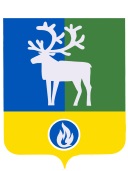 Белоярский районХанты-Мансийский автономный округ-ЮграАДМИНИСТРАЦИЯСЕЛЬСКОГО ПОСЕЛЕНИЯ СОРУМЦентральная ул., д. 34, п.Сорум, Белоярский р-он, Ханты-Мансийский автономный округ-Югра, Тюменская область, 628169Тел. (34670) 36-338, факс (34670) 36-765Е-mail: admsorum@mail.ruОКПО 79553713, ОГРН 1058603453248ИНН/КПП 8611006995/861101001Начальнику управления по местному самоуправлению администрации Белоярского районаЕ.И.БуренковуНачальнику управления по местному самоуправлению администрации Белоярского районаЕ.И.Буренковуот 18 января 2018 года № 02-23-     /17-0-0на № 05-33-8/18-0-0 от 17 января 2018 года от 18 января 2018 года № 02-23-     /17-0-0на № 05-33-8/18-0-0 от 17 января 2018 года 